JOB DESCRIPTION                   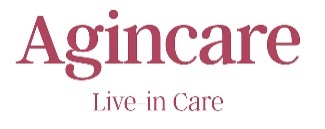 JOB DESCRIPTION                   JOB DESCRIPTION                   JOB DESCRIPTION                   JOB DESCRIPTION                   JOB TITLE:	Project Care & Support WorkerProject Care & Support WorkerProject Care & Support WorkerProject Care & Support WorkerCOMPANY:Agincare Live-in CareAgincare Live-in CareAgincare Live-in CareAgincare Live-in CareREPORTING TO:  Project SeniorProject SeniorProject SeniorProject SeniorPOSITION IN ORGANISATIONPOSITION IN ORGANISATIONPOSITION IN ORGANISATIONPOSITION IN ORGANISATIONPOSITION IN ORGANISATIONThe role of Project Workers is to work in the homes of people who use our admission avoidance, discharge and reablement services, providing support as part of a planned short-term care package. The aim of which is to enable people to remain in their own homes or return home from hospital with as much independence as possible   The role involves carrying out tasks in a professional, discreet and caring manner, whilst respecting the person’s dignity, privacy and property.The role of Project Workers is to work in the homes of people who use our admission avoidance, discharge and reablement services, providing support as part of a planned short-term care package. The aim of which is to enable people to remain in their own homes or return home from hospital with as much independence as possible   The role involves carrying out tasks in a professional, discreet and caring manner, whilst respecting the person’s dignity, privacy and property.The role of Project Workers is to work in the homes of people who use our admission avoidance, discharge and reablement services, providing support as part of a planned short-term care package. The aim of which is to enable people to remain in their own homes or return home from hospital with as much independence as possible   The role involves carrying out tasks in a professional, discreet and caring manner, whilst respecting the person’s dignity, privacy and property.The role of Project Workers is to work in the homes of people who use our admission avoidance, discharge and reablement services, providing support as part of a planned short-term care package. The aim of which is to enable people to remain in their own homes or return home from hospital with as much independence as possible   The role involves carrying out tasks in a professional, discreet and caring manner, whilst respecting the person’s dignity, privacy and property.The role of Project Workers is to work in the homes of people who use our admission avoidance, discharge and reablement services, providing support as part of a planned short-term care package. The aim of which is to enable people to remain in their own homes or return home from hospital with as much independence as possible   The role involves carrying out tasks in a professional, discreet and caring manner, whilst respecting the person’s dignity, privacy and property.MAIN DUTIES AND KEY RESPONSIBLITIESMAIN DUTIES AND KEY RESPONSIBLITIESMAIN DUTIES AND KEY RESPONSIBLITIESMAIN DUTIES AND KEY RESPONSIBLITIESMAIN DUTIES AND KEY RESPONSIBLITIESTo ensure that people understand the care choices available to them and to know the arrangements in place for obtaining and acting in accordance with their consent To ensure the delivery of high quality care, thus allowing maximum freedom and independence of the person receiving care.To ensure that people receiving a service are safeguarded against the risk of abuse by identifying the likelihood of abuse and to ensure that any observed or alleged abuse is reported in accordance with company policy and local authority guidelines.To work in in partnership with NHS acute/community and LA teams to deliver needs led servicesTo offer flexibility in working times as per the service need and to be responsive to demand, as directed by the commissionerTo provide continuous feedback on clients to the Project Senior and involved professionalsTo comply with Agincare’s Health and Safety policy to protect the health of yourself and others.To report any conduct which may be harmful to the health or wellbeing of service users immediately to the Registered Manager.To respect people’s independence, dignity, privacy and confidentiality in accordance with company’s policies and procedures.To promote or assist with personal hygiene tasks including toileting, bathing and dressing.To support a person  with any medications prescribed as directed in the individual care planTo prepare meals and snacks and assist people to eat as planned and if required.To undertake basic day to day factual written recording i.e. daily care delivery records, medication records, monitoring charts. To undertake shopping and minor financial transactions on behalf of the service user in accordance with Agincare policies and procedures.To assist in the pursuance of social activities.To transport service users to appointments, shopping trips or outings (subject to being suitably insured).To comply with Company Policies, regulatory and contractual standards and requirementsTo implement the principles of Agincare’s Equality, Diversity and Inclusion Policy in every aspect of work and positively promote the principles of the policy amongst colleagues, service users and other members of the community.To comply with Agincare’s Health and Safety Policy, Data Protection Policy and to protect the health, safety and welfare of yourself and others.To attend all mandatory / other training deemed appropriate for the position to maintain competence.To attend all care worker and branch staff meetings including supervisions with your line manager.GeneralTo ensure that your ID badge is available to the service user on each visit and that the company uniform is worn at all times.To perform any other lesser or comparable duties commensurate with the nature and level of the post as and when required.ConfidentialityIn the discharge of your duties you may often be in possession of confidential or personal information. You must not disclose or discuss such information outside of your work, or within your place of work EXCEPT in the proper discharge of your duties.To ensure that people understand the care choices available to them and to know the arrangements in place for obtaining and acting in accordance with their consent To ensure the delivery of high quality care, thus allowing maximum freedom and independence of the person receiving care.To ensure that people receiving a service are safeguarded against the risk of abuse by identifying the likelihood of abuse and to ensure that any observed or alleged abuse is reported in accordance with company policy and local authority guidelines.To work in in partnership with NHS acute/community and LA teams to deliver needs led servicesTo offer flexibility in working times as per the service need and to be responsive to demand, as directed by the commissionerTo provide continuous feedback on clients to the Project Senior and involved professionalsTo comply with Agincare’s Health and Safety policy to protect the health of yourself and others.To report any conduct which may be harmful to the health or wellbeing of service users immediately to the Registered Manager.To respect people’s independence, dignity, privacy and confidentiality in accordance with company’s policies and procedures.To promote or assist with personal hygiene tasks including toileting, bathing and dressing.To support a person  with any medications prescribed as directed in the individual care planTo prepare meals and snacks and assist people to eat as planned and if required.To undertake basic day to day factual written recording i.e. daily care delivery records, medication records, monitoring charts. To undertake shopping and minor financial transactions on behalf of the service user in accordance with Agincare policies and procedures.To assist in the pursuance of social activities.To transport service users to appointments, shopping trips or outings (subject to being suitably insured).To comply with Company Policies, regulatory and contractual standards and requirementsTo implement the principles of Agincare’s Equality, Diversity and Inclusion Policy in every aspect of work and positively promote the principles of the policy amongst colleagues, service users and other members of the community.To comply with Agincare’s Health and Safety Policy, Data Protection Policy and to protect the health, safety and welfare of yourself and others.To attend all mandatory / other training deemed appropriate for the position to maintain competence.To attend all care worker and branch staff meetings including supervisions with your line manager.GeneralTo ensure that your ID badge is available to the service user on each visit and that the company uniform is worn at all times.To perform any other lesser or comparable duties commensurate with the nature and level of the post as and when required.ConfidentialityIn the discharge of your duties you may often be in possession of confidential or personal information. You must not disclose or discuss such information outside of your work, or within your place of work EXCEPT in the proper discharge of your duties.To ensure that people understand the care choices available to them and to know the arrangements in place for obtaining and acting in accordance with their consent To ensure the delivery of high quality care, thus allowing maximum freedom and independence of the person receiving care.To ensure that people receiving a service are safeguarded against the risk of abuse by identifying the likelihood of abuse and to ensure that any observed or alleged abuse is reported in accordance with company policy and local authority guidelines.To work in in partnership with NHS acute/community and LA teams to deliver needs led servicesTo offer flexibility in working times as per the service need and to be responsive to demand, as directed by the commissionerTo provide continuous feedback on clients to the Project Senior and involved professionalsTo comply with Agincare’s Health and Safety policy to protect the health of yourself and others.To report any conduct which may be harmful to the health or wellbeing of service users immediately to the Registered Manager.To respect people’s independence, dignity, privacy and confidentiality in accordance with company’s policies and procedures.To promote or assist with personal hygiene tasks including toileting, bathing and dressing.To support a person  with any medications prescribed as directed in the individual care planTo prepare meals and snacks and assist people to eat as planned and if required.To undertake basic day to day factual written recording i.e. daily care delivery records, medication records, monitoring charts. To undertake shopping and minor financial transactions on behalf of the service user in accordance with Agincare policies and procedures.To assist in the pursuance of social activities.To transport service users to appointments, shopping trips or outings (subject to being suitably insured).To comply with Company Policies, regulatory and contractual standards and requirementsTo implement the principles of Agincare’s Equality, Diversity and Inclusion Policy in every aspect of work and positively promote the principles of the policy amongst colleagues, service users and other members of the community.To comply with Agincare’s Health and Safety Policy, Data Protection Policy and to protect the health, safety and welfare of yourself and others.To attend all mandatory / other training deemed appropriate for the position to maintain competence.To attend all care worker and branch staff meetings including supervisions with your line manager.GeneralTo ensure that your ID badge is available to the service user on each visit and that the company uniform is worn at all times.To perform any other lesser or comparable duties commensurate with the nature and level of the post as and when required.ConfidentialityIn the discharge of your duties you may often be in possession of confidential or personal information. You must not disclose or discuss such information outside of your work, or within your place of work EXCEPT in the proper discharge of your duties.To ensure that people understand the care choices available to them and to know the arrangements in place for obtaining and acting in accordance with their consent To ensure the delivery of high quality care, thus allowing maximum freedom and independence of the person receiving care.To ensure that people receiving a service are safeguarded against the risk of abuse by identifying the likelihood of abuse and to ensure that any observed or alleged abuse is reported in accordance with company policy and local authority guidelines.To work in in partnership with NHS acute/community and LA teams to deliver needs led servicesTo offer flexibility in working times as per the service need and to be responsive to demand, as directed by the commissionerTo provide continuous feedback on clients to the Project Senior and involved professionalsTo comply with Agincare’s Health and Safety policy to protect the health of yourself and others.To report any conduct which may be harmful to the health or wellbeing of service users immediately to the Registered Manager.To respect people’s independence, dignity, privacy and confidentiality in accordance with company’s policies and procedures.To promote or assist with personal hygiene tasks including toileting, bathing and dressing.To support a person  with any medications prescribed as directed in the individual care planTo prepare meals and snacks and assist people to eat as planned and if required.To undertake basic day to day factual written recording i.e. daily care delivery records, medication records, monitoring charts. To undertake shopping and minor financial transactions on behalf of the service user in accordance with Agincare policies and procedures.To assist in the pursuance of social activities.To transport service users to appointments, shopping trips or outings (subject to being suitably insured).To comply with Company Policies, regulatory and contractual standards and requirementsTo implement the principles of Agincare’s Equality, Diversity and Inclusion Policy in every aspect of work and positively promote the principles of the policy amongst colleagues, service users and other members of the community.To comply with Agincare’s Health and Safety Policy, Data Protection Policy and to protect the health, safety and welfare of yourself and others.To attend all mandatory / other training deemed appropriate for the position to maintain competence.To attend all care worker and branch staff meetings including supervisions with your line manager.GeneralTo ensure that your ID badge is available to the service user on each visit and that the company uniform is worn at all times.To perform any other lesser or comparable duties commensurate with the nature and level of the post as and when required.ConfidentialityIn the discharge of your duties you may often be in possession of confidential or personal information. You must not disclose or discuss such information outside of your work, or within your place of work EXCEPT in the proper discharge of your duties.To ensure that people understand the care choices available to them and to know the arrangements in place for obtaining and acting in accordance with their consent To ensure the delivery of high quality care, thus allowing maximum freedom and independence of the person receiving care.To ensure that people receiving a service are safeguarded against the risk of abuse by identifying the likelihood of abuse and to ensure that any observed or alleged abuse is reported in accordance with company policy and local authority guidelines.To work in in partnership with NHS acute/community and LA teams to deliver needs led servicesTo offer flexibility in working times as per the service need and to be responsive to demand, as directed by the commissionerTo provide continuous feedback on clients to the Project Senior and involved professionalsTo comply with Agincare’s Health and Safety policy to protect the health of yourself and others.To report any conduct which may be harmful to the health or wellbeing of service users immediately to the Registered Manager.To respect people’s independence, dignity, privacy and confidentiality in accordance with company’s policies and procedures.To promote or assist with personal hygiene tasks including toileting, bathing and dressing.To support a person  with any medications prescribed as directed in the individual care planTo prepare meals and snacks and assist people to eat as planned and if required.To undertake basic day to day factual written recording i.e. daily care delivery records, medication records, monitoring charts. To undertake shopping and minor financial transactions on behalf of the service user in accordance with Agincare policies and procedures.To assist in the pursuance of social activities.To transport service users to appointments, shopping trips or outings (subject to being suitably insured).To comply with Company Policies, regulatory and contractual standards and requirementsTo implement the principles of Agincare’s Equality, Diversity and Inclusion Policy in every aspect of work and positively promote the principles of the policy amongst colleagues, service users and other members of the community.To comply with Agincare’s Health and Safety Policy, Data Protection Policy and to protect the health, safety and welfare of yourself and others.To attend all mandatory / other training deemed appropriate for the position to maintain competence.To attend all care worker and branch staff meetings including supervisions with your line manager.GeneralTo ensure that your ID badge is available to the service user on each visit and that the company uniform is worn at all times.To perform any other lesser or comparable duties commensurate with the nature and level of the post as and when required.ConfidentialityIn the discharge of your duties you may often be in possession of confidential or personal information. You must not disclose or discuss such information outside of your work, or within your place of work EXCEPT in the proper discharge of your duties.JOB HOLDER PERSON SPECIFICATION & COMPETENCIES	JOB HOLDER PERSON SPECIFICATION & COMPETENCIES	JOB HOLDER PERSON SPECIFICATION & COMPETENCIES	JOB HOLDER PERSON SPECIFICATION & COMPETENCIES	JOB HOLDER PERSON SPECIFICATION & COMPETENCIES	Experience & Knowledge:Experience & Knowledge:DesirableEssentialSource of Criteria Evidence1. Personal experience of care/supporting family/friends with learning disability, physical disabilities, mental health or older people2. Ability and willingness to undertake personal care.3. Previous experience in a  similar role1. Personal experience of care/supporting family/friends with learning disability, physical disabilities, mental health or older people2. Ability and willingness to undertake personal care.3. Previous experience in a  similar roleApplication and interviewInterviewApplication and Interview4. Basic understanding of how rights, dignity, privacy, respect and choice are important when providing care4. Basic understanding of how rights, dignity, privacy, respect and choice are important when providing careInterview and ReferencesPersonal Qualities:Personal Qualities:1. Good level of self-motivation1. Good level of self-motivationInterview and References2. Effectively manage own workload and time, whilst being flexible2. Effectively manage own workload and time, whilst being flexibleInterview and References3. Have a caring, patient and reliable nature3. Have a caring, patient and reliable natureInterview and ReferencesCommunication:Communication:1. Good level of written and spoken English1. Good level of written and spoken EnglishApplication and Interview2. Ability to communicate clearly with service users, colleagues and others2. Ability to communicate clearly with service users, colleagues and othersApplication, Interview and ReferencesTeam work: Team work: 1. Ability to work co-operatively and effectively with colleagues, service users and others1. Ability to work co-operatively and effectively with colleagues, service users and othersInterview and ReferencesQualifications:Qualifications:1. Good level of general education1. Good level of general educationInterview and References2. QCF/NVQ or other professional qualification in care OR willingness to train towards such a qualification.2. QCF/NVQ or other professional qualification in care OR willingness to train towards such a qualification.Application and Interview3. Ability to undertake compulsory three day assessment  training programme3. Ability to undertake compulsory three day assessment  training programmeInterviewOther:Other:1. Full, valid driving license and access to a suitable vehicle 1. Full, valid driving license and access to a suitable vehicle Application and Interview2. The legal right to work in the UK2. The legal right to work in the UKApplication and InterviewPOSITION IN AGINCARE GROUPPOSITION IN AGINCARE GROUPPOSITION IN AGINCARE GROUPPOSITION IN AGINCARE GROUPPOSITION IN AGINCARE GROUPJOB DESCRIPTION AGREEMENTJOB DESCRIPTION AGREEMENTJOB DESCRIPTION AGREEMENTJOB DESCRIPTION AGREEMENTJOB DESCRIPTION AGREEMENTJob Holder signature: Line Manager signature:  Date:The purpose of this Job Description is to indicate the general level of responsibility of the post.  The detailed duties may vary from time to time without changing the general character or level responsibility.Job Holder signature: Line Manager signature:  Date:The purpose of this Job Description is to indicate the general level of responsibility of the post.  The detailed duties may vary from time to time without changing the general character or level responsibility.Job Holder signature: Line Manager signature:  Date:The purpose of this Job Description is to indicate the general level of responsibility of the post.  The detailed duties may vary from time to time without changing the general character or level responsibility.Job Holder signature: Line Manager signature:  Date:The purpose of this Job Description is to indicate the general level of responsibility of the post.  The detailed duties may vary from time to time without changing the general character or level responsibility.Job Holder signature: Line Manager signature:  Date:The purpose of this Job Description is to indicate the general level of responsibility of the post.  The detailed duties may vary from time to time without changing the general character or level responsibility.As agreed amendments are made through the performance review, please forward a signed copy of the amended Job Description to the HR DepartmentAs agreed amendments are made through the performance review, please forward a signed copy of the amended Job Description to the HR DepartmentAs agreed amendments are made through the performance review, please forward a signed copy of the amended Job Description to the HR DepartmentAs agreed amendments are made through the performance review, please forward a signed copy of the amended Job Description to the HR DepartmentAs agreed amendments are made through the performance review, please forward a signed copy of the amended Job Description to the HR Department